Список лиц, разыскиваемые МО МВД РФ «Шумихинский» на 16.03.2022 г.ПреступникиБез вести пропавшиеУтратившие связь с родственникамиНеопознанные трупыШироченко Виктор              Николаевич, 1957 г.р.316 ч.1скрывшийся от прокуратурыАрест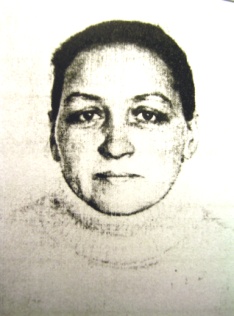 Бетаева Клара Александровна,1962 г.р. 228-1 ч.1скрывшаяся отсуда АрестАндреева Наталья Александровна, 1984 г.р.В 2002 году ушла в неизвестном направлении из дома по ул. Степная, г. ШумихаАндреева Татьяна Николаевна, 1958 г.р.В 2002 году ушла в неизвестном направлении из дома по ул. Степная, г. ШумихаГрехов Александр Николаевич, 1980 г.р.12.09.2003 г. ушел в неизвестном направлении из дома в с. Прошкино Шумихинского районаВоробьев Борис Александрович, 1963 г.р.25.10.2003 г. ушел в неизвестном направлении из дома в с. Березово Шумихинского района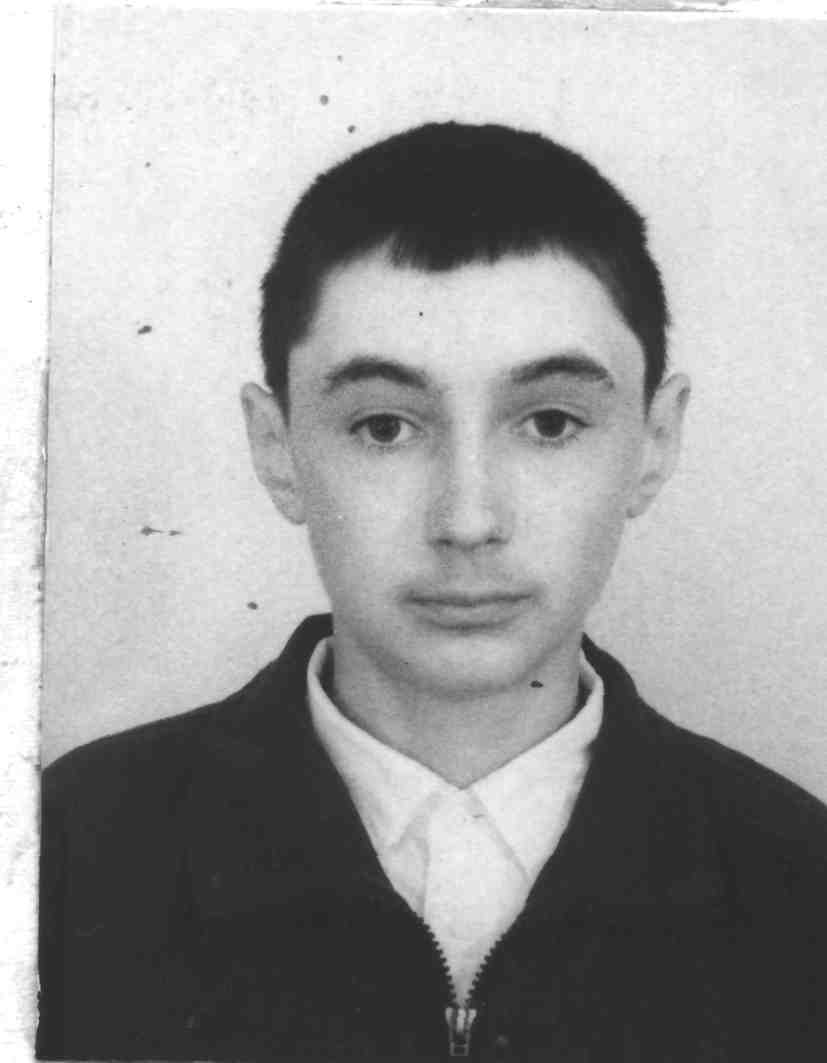 Лукиных Анатолий Михайлович28.08.2005 г. ушел в неизвестном направлении из дома в г. Шумиха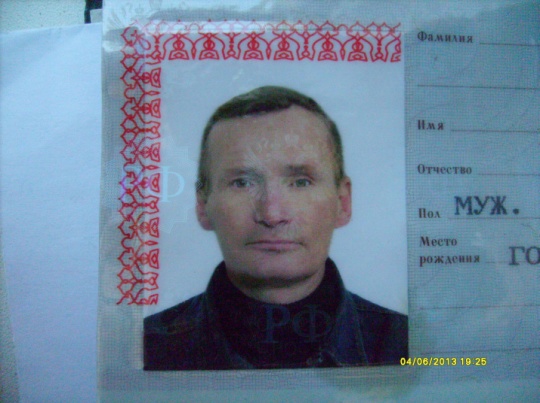 Мурашкин Николай Иванович, 1961 г.р.02.06.2013 г. ушел из дома в с. Столбово Шумихинского района и направлялся в сторону с. Альменево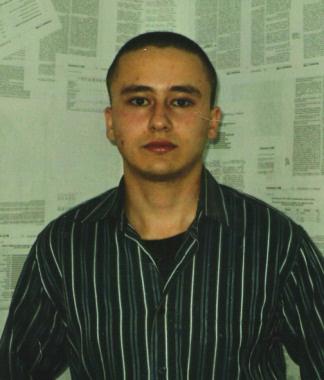 Захаров Михаил Валерьевич, 1992 г.р.19.09.2013 г. ушел в неизвестном направлении в г. Шумиха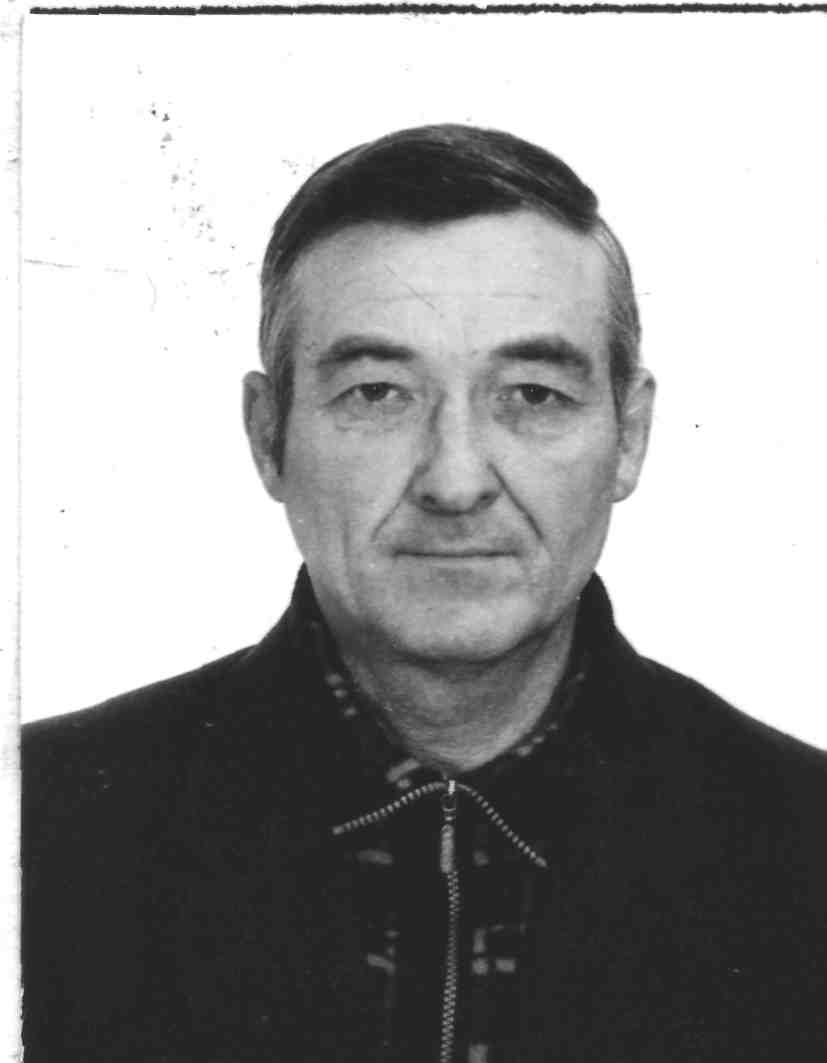 Голиков Юрий Алексеевич, 1953 г.р.07.09.2018 г. пропал без вести в лесном массиве около д. Хохлы, Шумихинского района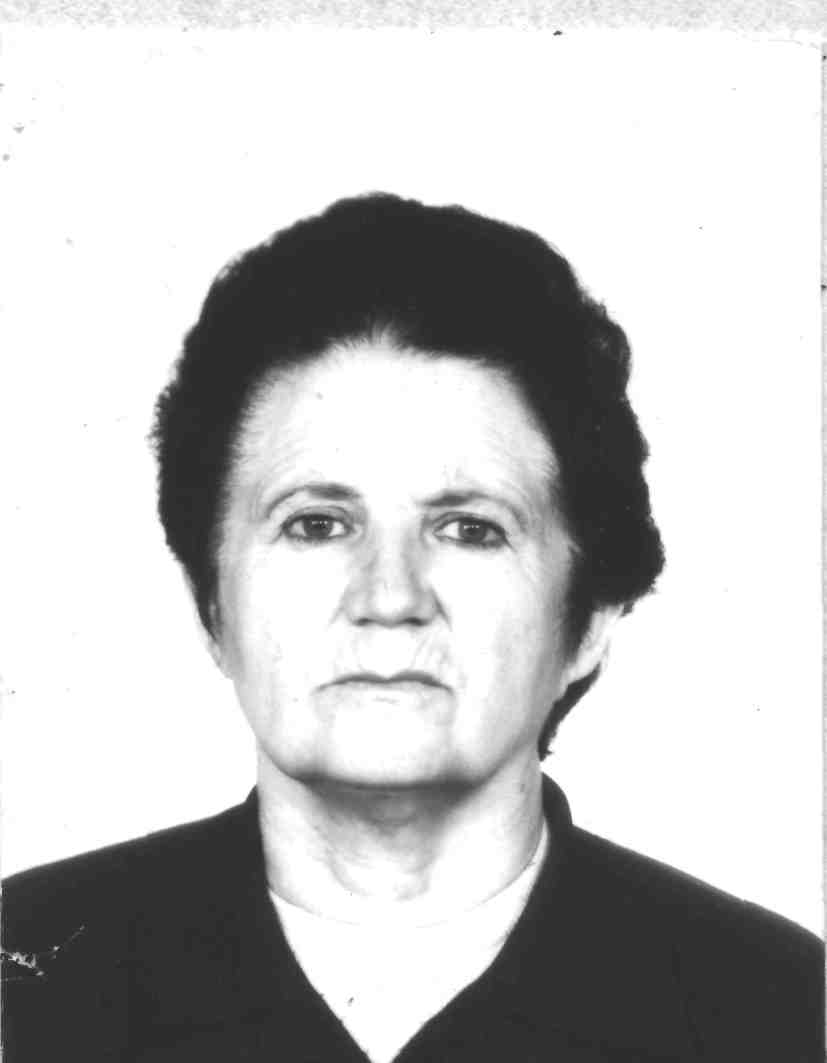 Шумакова Нина Григорьевна, 1939 г.р.12.01.2020 г. ушла из дома в г. Шумиха. Последнее место нахождение – д. Лесная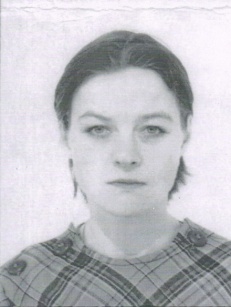 Аргимбаева Светлана Владимировна, 1975 г.р.с 2016 г. утратила связь с родственниками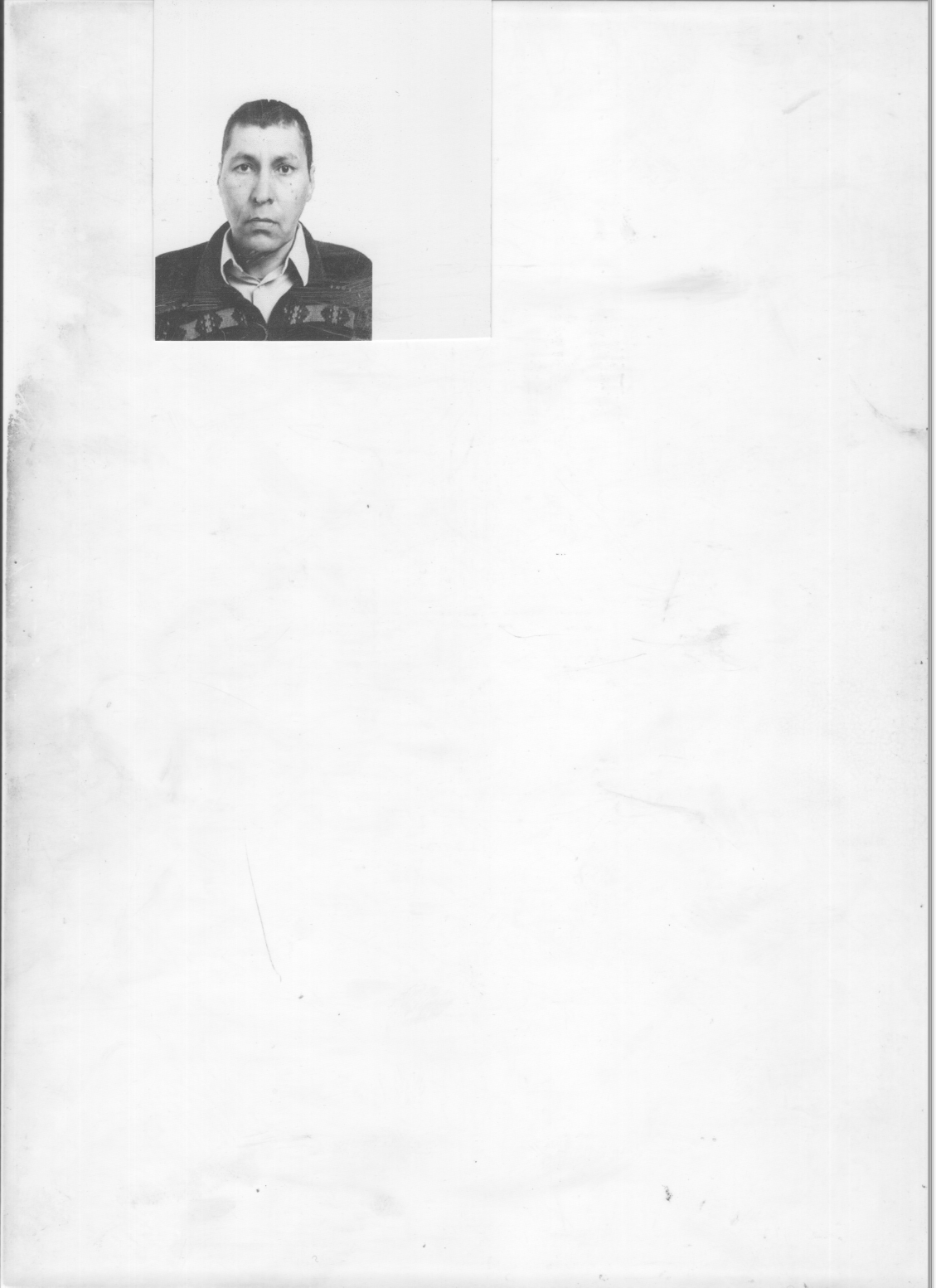 Шахнабеев Жаудат Шаукатович, 1955 г.р.с 2005 г. утратил связь с родственниками1ДУЛ № 2541/10Скелетированный труп, обнаруженный 20.08.2010 года в подвале дома № 46 по ул. Ленина г. Шумиха.